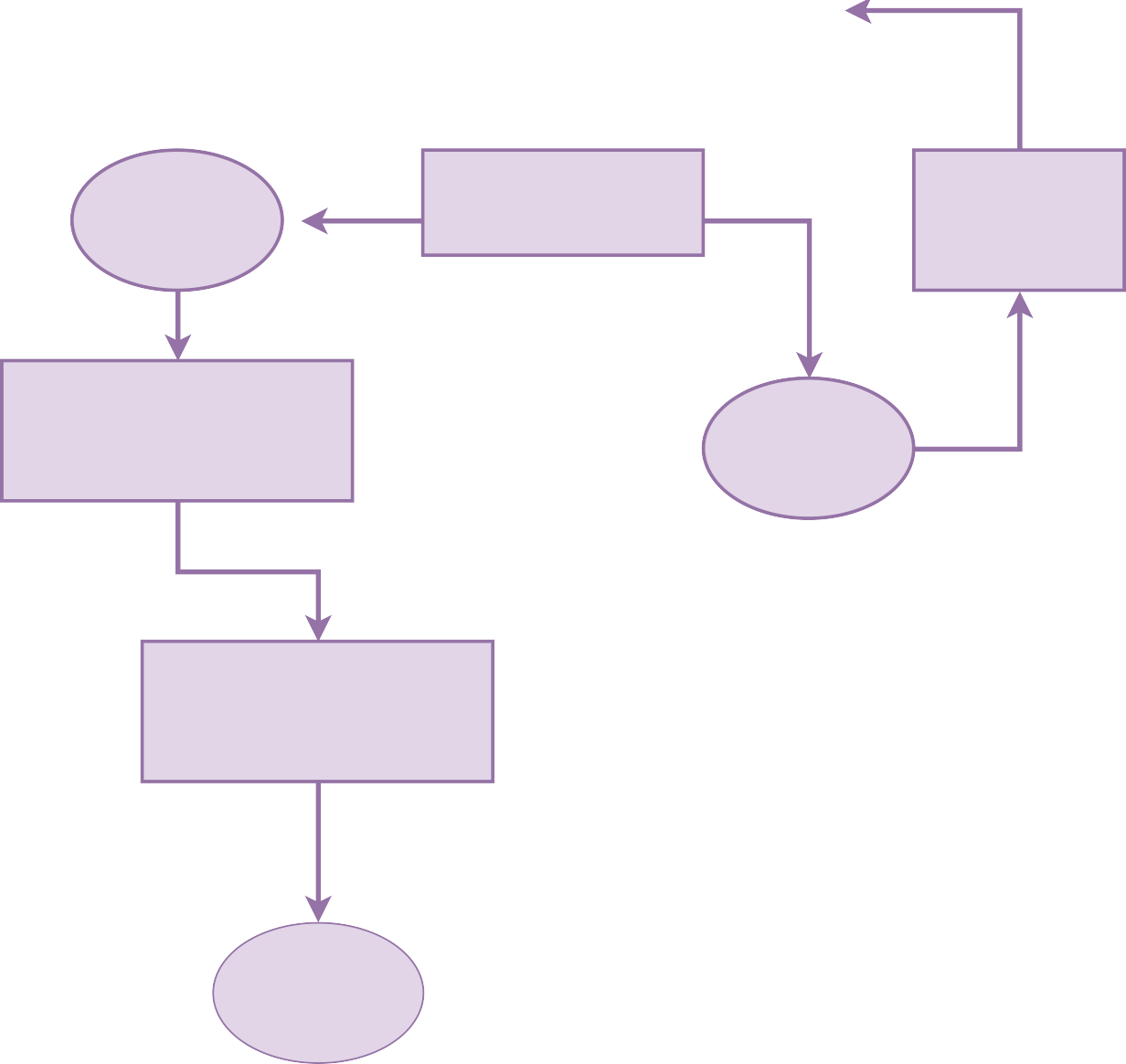 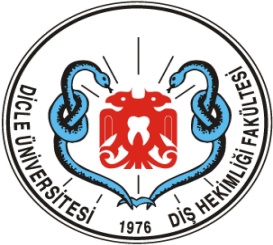 T.C.D.Ü. DİŞ HEKİMLİĞİ FAKÜLTESİ HASTANESİ FAKÜLTE KURULU ve YÖNETİM KURULU İŞ AKIŞ ŞEMASIDoküman NoKU.YD.19T.C.D.Ü. DİŞ HEKİMLİĞİ FAKÜLTESİ HASTANESİ FAKÜLTE KURULU ve YÖNETİM KURULU İŞ AKIŞ ŞEMASIYürürlüğe Gir.Tar.01.03.2021T.C.D.Ü. DİŞ HEKİMLİĞİ FAKÜLTESİ HASTANESİ FAKÜLTE KURULU ve YÖNETİM KURULU İŞ AKIŞ ŞEMASIRevizyon No00T.C.D.Ü. DİŞ HEKİMLİĞİ FAKÜLTESİ HASTANESİ FAKÜLTE KURULU ve YÖNETİM KURULU İŞ AKIŞ ŞEMASIRevizyon Tarihi--T.C.D.Ü. DİŞ HEKİMLİĞİ FAKÜLTESİ HASTANESİ FAKÜLTE KURULU ve YÖNETİM KURULU İŞ AKIŞ ŞEMASISayfa NoSayfa 1/1